A D A T L A P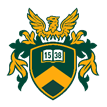 magas rangú állami és kormányzati vezetők, nagykövetek,külföldi egyetemi delegációk érkezéséheza Debreceni EgyetemreIdőpont: 	Helyszín(ek): 	Érkező fél/felek:Látogatás célja: 	Rektor és/vagy rektorhelyettessel kíván-e találkozni:   igen / nemMegjegyzés: 	Kelt: Debrecen, ………….. év ……………………… hó ……… nap……………………………….aláírásNévBeosztásIntézmény/SzervOrszág/városFogadó fél neve, beosztása: 	Szervezeti egység: 	Kapcsolattartó neve, beosztása: 	Elérhetősége: 	Telefonszáma: …………………………..